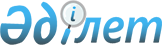 Об определении и утверждении мест размещения нестационарных торговых объектов на территории Курчумского районаПостановление акимата Курчумского района Восточно-Казахстанской области от 1 августа 2023 года № 429. Зарегистрировано Департаментом юстиции Восточно-Казахстанской области 8 августа 2023 года № 8893-16
      В соответствии с подпунктом 4-2) пункта 1 статьи 31 Закона Республики Казахстан "О местном государственном управлении и самоуправлении в Республике Казахстан", статьей 27 Закона Республики Казахстан "О правовых актах", пунктом 50-1 Правил внутренней торговли, утвержденных приказом исполняющего обязанности Министра национальной экономики Республики Казахстан от 27 марта 2015 года № 264 "Об утверждении Правил внутренней торговли" (зарегистрировано в Реестре государственной регистрации нормативных правовых актов за № 11148), акимат Курчумского района ПОСТАНОВЛЯЕТ:
      1. Определить и утвердить места размещения нестационарных торговых объектов на территории Курчумского района, согласно приложению к настоящему постановлению.
      2. Признать утратившим силу постановление акимата Курчумского района от 12 октября 2020 года № 383 "Об определении специально отведенных мест для осуществления выездной торговли на территории Курчумского района" (зарегистрировано в Реестре государственной регистрации нормативных правовых актов за № 7672).
      3. Контроль за исполнением настоящего постановления возложить на курирующего заместителя акима Курчумского района.
      4. Настоящее постановление вводится в действие по истечении десяти календарных дней после дня его первого официального опубликования. Места размещения нестационарных торговых объектов на территории Курчумского района
					© 2012. РГП на ПХВ «Институт законодательства и правовой информации Республики Казахстан» Министерства юстиции Республики Казахстан
				
      Аким Курчумского района 

А. Акышов
Приложение к постановлению 
Акимата  Курчумского района 
от 1 августа 2023 года № 429
    №
Месторасположение
Занимаемая площадь (квадратный метр)
Близлежащая инфраструктура (торговые объекты, в которых реализуется схожий ассортимент товаров, а также объекты общественного питания)
Сфера деятельности
Период осуществления торговой деятельности (лет)
1
село Курчум улица Исабекова справа от кафе "Нурбол"
500
магазин "Аяулым" и кафе "Нурбол"
Розничная торговля (реализация продовольственных и непродовольственных товаров)
5
2
село Маркаколь улица Б.Момышулы напротив здания мечети села Маркаколь
30
нет
Розничная торговля (реализация продовольственных и непродовольственных товаров)
5
3
село Бурабай улица Улан справа от дома № 34
30
нет
Розничная торговля (реализация продовольственных и непродовольственных товаров)
5
4
село Акбулак улица Абая слева от центрального парка села Акбулак
30
нет
Розничная торговля (реализация продовольственных и непродовольственных товаров)
5
5
село Балыкшы на земельном участке "Шекелмес"
30
нет
Розничная торговля (реализация продовольственных и непродовольственных товаров)
5
6
село Аксуат улица Егинбайулы справа от дома № 43
30
нет
Розничная торговля (реализация продовольственных и непродовольственных товаров)
5
7
село Буран улица Орталық напротив здания государственного учреждения "Аппарат акима Бурановского сельского округа"
30
нет
Розничная торговля (реализация продовольственных и непродовольственных товаров)
5
8
село Каратогай земельный участок "Ащыбасы" напротив кафе крестьянского хозяйства "Арын"
100
кафе крестьянского хозяйства "Арын"
Розничная торговля (реализация продовольственных и непродовольственных товаров)
5
9
село Каратогай улица Б.Момышулы справа от магазина "Гүлзада"
30
магазин "Гүлзада"
Розничная торговля (реализация продовольственных и непродовольственных товаров)
5
10
село Калжыр улица Нурмуханова слева от дома № 44
30
нет
Розничная торговля (реализация продовольственных и непродовольственных товаров)
5
11
село Куйган переправа "Қызыл Ту" справа от кафе "Дәметкен" 
100
кафе "Дәметкен" 
Розничная торговля (реализация продовольственных и непродовольственных товаров)
5
12
село Маралды, улица Ш.Уалиханова, напротив дома № 15
30
нет
Розничная торговля (реализация продовольственных и непродовольственных товаров)
5
13
село Ушбулак улица Абая напротив здания Сельского клуба села Ушбулак
30
нет
Розничная торговля (реализация продовольственных и непродовольственных товаров)
5
14
село Кыстау-Курчум напротив здания Сельского клуба села Кыстау-Курчум 
30
нет
Розничная торговля (реализация продовольственных и непродовольственных товаров)
5
15
село Сарыолен, улица Школьная, напротив дома № 3
30
нет
Розничная торговля (реализация продовольственных и непродовольственных товаров)
5
16
село Сарыолен напротив стадиона "Бәйгетөбе"
30
нет
Розничная торговля (реализация продовольственных и непродовольственных товаров)
5
17
село Барак Батыр улица Достык напротив дома № 55
30
нет
Розничная торговля (реализация продовольственных и непродовольственных товаров)
5
18
село Бирлик улица Комарова слева от дома № 48
30
нет
Розничная торговля (реализация продовольственных и непродовольственных товаров)
5
19
село Тоскайын улица Орталык справа от дома № 18
30
нет
Розничная торговля (реализация продовольственных и непродовольственных товаров)
5